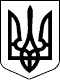 Новосанжарська селищна радаПолтавського району Полтавської області(сімнадцята сесія восьмого скликання)Р І Ш Е Н Н Я24 грудня 2021 року                  смт Нові Санжари                                     № 206Про відмову у наданні дозволу на розроблення проєкту землеустрою щодо відведення земельної ділянки орієнтовною площею 0,2000 га для ведення особистого селянського господарства громадянину Пудлу С.В. в межах с. ЛелюхівкаКеруючись статтями 12, 118, 122 Земельного кодексу України, Законом України «Про внесення змін до деяких законодавчих актів України щодо вирішення питання колективної власності на землю, удосконалення правил землекористування у масивах земель сільськогосподарського призначення, запобігання рейдерству та стимулювання зрошення в Україні» № 2498-VІІІ від 10.07.2018 року, пунктом 2 статті 4 частини І Європейської Хартії місцевого самоврядування, пунктом 34 статті 26 Закону України «Про місцеве самоврядування в Україні», розглянувши Державний акт на право колективної власності на землю колективному сільськогосподарському підприємству «ім. Калініна» серії ПЛ № 0003 від 21.08.1995 року, заяву громадянина Пудла Сергія Васильовича про надання дозволу на розроблення проєкту землеустрою щодо відведення земельної ділянки орієнтовною площею 0,2000 га для ведення особистого селянського господарства в межах с. Лелюхівка, Полтавського району, Полтавської області, враховуючи висновки галузевої постійної комісії селищної ради,селищна рада вирішила:1. Відмовити громадянину Пудлу Сергію Васильовичу у наданні дозволу на розроблення проєкту землеустрою щодо відведення земельної ділянки орієнтовною площею 0,2000 га для ведення особистого селянського господарства в межах с. Лелюхівка, Полтавського району, Полтавської області, у зв’язку з тим, що зазначена земельна ділянка за даними Державного земельного кадастру значиться в межах населеного пункту с. Лелюхівка, Полтавського району, Полтавської області та належить до земель переданих у власність громадянам власникам сертифікатів колишнього КСП «ім. Калініна» для ведення товарного сільськогосподарського виробництва. 2. Контроль за виконанням цього рішення покласти на постійну комісію селищної ради з питань планування території, будівництва, архітектури, земельних відносин та охорони природи.Селищний голова                                                          Геннадій СУПРУН